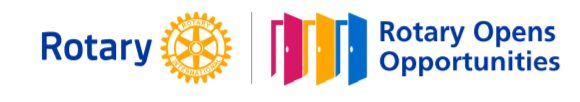 Hanover Rotary Club Minutes09/16/20Roma’s/ ZOOM Weekly MeetingBlessing/Prayer: 	Holly		Pledge: MichelleAttending Members :  Penny, Mike Swinford, Rachel Swinford, Glenn, Mike Smith, Judson, Holly, Ken, Michelle, Dan, Canova and David Creasy.Honorary Rotarian:  Visiting Rotarian:  Zoom Attendees:  Ted, Clint, Robert and BruceGuests:  Ricky Dandridge (Prospective member), John Budesky (Speaker)Penny called the meeting to order at 6:45 PM.  Mike Smith gave the sergeant-at-arms report.  Rotary Minute:    Ken talked about September as New Generation month.  Ken reported thatbthe Youth exchange program started in 1927.  In recent years, as many as 7,000 students have participated annually.   Announcements:    Penny announced that a Rotary marketing initiative called “Rotary Means Business” is scheduled for October 8th.   More information about Rotary leadership programs can be obtained from Penny.The District Conference is scheduled for November 6 to 8 at the new Marriott hotel in Virginia Beach.  Glenn made an announcement about the Club’s annual Plantation peanut product sale.  Orders are due by November 18th, and the products are scheduled to be delivered to the Club on December 9th, to be available as Christmas gifts.  Proceeds enhance the Club’s charity basket funds.  ProgramPenny introduced the evening’s speaker, John Budesky, Hanover County administrator.  John began working as county Administrator around the first of March, 2020.  John came to Hanover form Goochland, where he had been serving as County administrator.  John has been living in Hanover, and his children have attended Hanover schools.  John grew up in the Pittsburg area and has been a member of Rotary with at least a couple of other Rotary clubs at previous work locations.  John talked primarily about his philosophy for county management .  He also talked about the efforts his office is making to address social issues facing the County.  He noted that isues facing the County are similar to these facing the City and other suburban counties.   John noted thathe feels that Hanover citizens may be more engaged an interested in governmental issues than may have been true in the past.   One of John’s goals is improve the manner in which the County government serves its citizens.  John’s comments were well-received and informative.Judson led the Club in the Rotary 4-Way test and Penny adjourned the meeting at 7:35 pm.							Glenn Moore